©Kamila Michalska, 2020Nazwij zwierzęta, które widzisz na obrazku. Podziel na sylaby. Po każdym obrazkiem narysuj tyle kresek, z ilu sylab składa się nazwa zwierzęcia. Pokoloruj.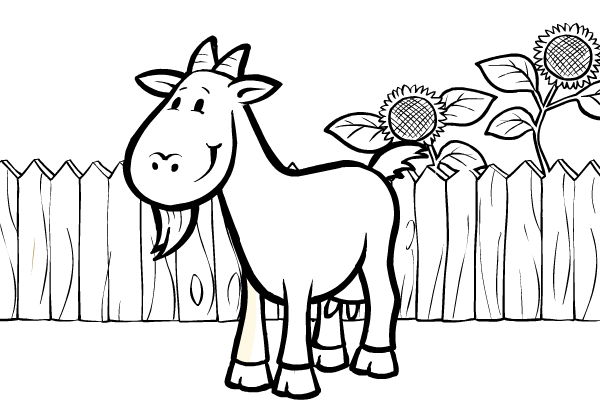 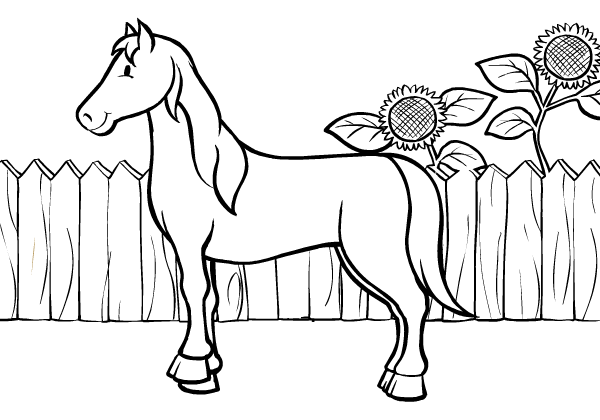 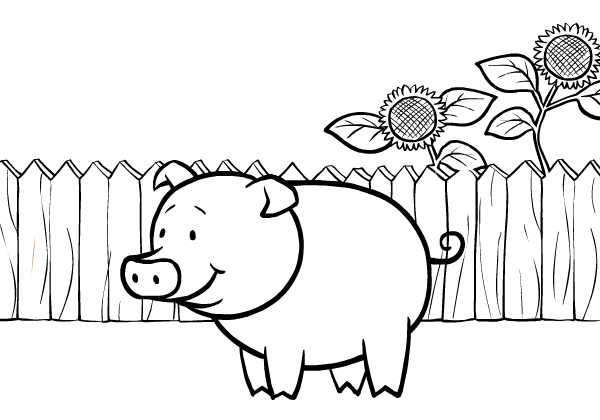 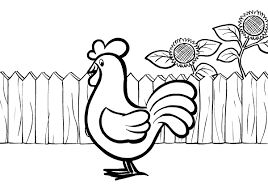 